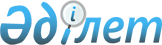 2012 жылы ақылы қоғамдық жұмыстарды ұйымдастыру туралы
					
			Күшін жойған
			
			
		
					Қарағанды облысы Нұра ауданы әкімдігінің 2012 жылғы 3 ақпандағы N 02/03 қаулысы. Қарағанды облысы Нұра ауданының Әділет басқармасында 2012 жылғы 7 наурызда N 8-14-166 тіркелді. Күші жойылды - Қарағанды облысы Нұра ауданы әкімдігінің 2013 жылғы 25 қаңтардағы N 02/35 қаулысымен      Ескерту. Күші жойылды - Қарағанды облысы Нұра ауданы әкімдігінің 25.01.2013 N 02/35 (ресми жарияланған күннен бастап қолданысқа енгізіледі) қаулысымен.

      Қазақстан Республикасының 2001 жылғы 23 қаңтардағы "Қазақстан Республикасындағы жергілікті мемлекеттік басқару және өзін-өзі басқару туралы" Заңына, Қазақстан Республикасының 2001 жылғы 23 қаңтардағы "Халықты жұмыспен қамту туралы" Заңына, Қазақстан Республикасы Үкіметінің 2001 жылғы 19 маусымдағы "Халықты жұмыспен қамту туралы" Қазақстан Республикасының 2001 жылғы 23 қаңтардағы Заңын іске асыру жөніндегі шаралар туралы" N 836 қаулысына аудан әкімдігі ҚАУЛЫ ЕТЕДІ:



      1. Қоғамдық жұмыстар жүргізілетін ұйымдардың тізбесі, қоғамдық жұмыстардың түрлері, көлемі мен нақты жағдайлары, қатысушылардың еңбекақысының мөлшері қосымшаға сәйкес бекітілсін.



      2. Нұра ауданының жұмыспен қамту және әлеуметтік бағдарламалар бөлімі (Жүпенова Гүлнәр Такуқызы) жұмыс берушілермен қоғамдық жұмыстарды орындауға типтік шарттар жасасын.



      3. Қоғамдық жұмысшыларға еңбекақы төлеу Қазақстан Республикасының заңнамасымен тиісті қаржылық жылға белгіленген ең төменгі жалақы мөлшерінде жергілікті бюджет есебінен жүзеге асырылсын.



      4. Осы қаулының орындалуын бақылау аудан әкімінің орынбасары Зара Ахметжанқызы Даутоваға жүктелсін.



      5. Нұра ауданы әкімдігінің 2011 жылғы 28 қарашадағы N 24/52 қаулысының "Ақылы қоғамдық жұмыстарды ұйымдастыру туралы" (нормативтік құқықтық актілерді мемлекеттік тіркеу Тізіліміне N 8-14-158 болып тіркелген, 2011 жылғы 31 желтоқсандағы N 53 аудандық "Нұра" газетінде жарияланған) күші жойылды деп танылсын.



      6. Осы қаулы алғашқы ресми жарияланған күннен бастап қолданысқа енгізіледі.      Аудан әкімі                                   Қ. Бексұлтанов

Қосымша

Аудан әкімдігінің

2012 жылғы 3 ақпандағы

N 02/03 қаулысымен 

2012 жылға арналған ақылы қоғамдық жұмыстарды ұйымдастыратын Нұра ауданының кәсіпорындарының, ұйымдарының, мекемелерінің тізбесі, жұмыс түрлері мен көлемдері      Ескерту. Қосымша жаңа редакцияда - Нұра ауданы әкімдігінің 2012.08.28 N 19/58 (алғаш ресми жарияланған күннен бастап қолданысқа енгізіледі) қаулысымен.      Ескертпе: аббревиатуралардың толық жазылуы:

      ММ – Мемлекеттік мекеме
					© 2012. Қазақстан Республикасы Әділет министрлігінің «Қазақстан Республикасының Заңнама және құқықтық ақпарат институты» ШЖҚ РМК
				NАуыл және кент атауларыҰйымдардың, кәсіпорындардың және мекемелердің атауларыАқылы қоғамдық жұмыстардың түрлеріҚоғамдық жұмыстарға қатысушылардың саны (адам)Қоғамдық жұмысқа қатысудың мерзімі (ай)Еңбек ақы сомасы (теңге)Еңбек жағдайларыЖұмыс көлеміЖалпы сомасы (теңге),жергілікті бюджет1. Киевка кенті"Нұра ауданы бойынша салық басқармасы" ММхат-хабарларды және хабарламаларды таратуға, құжаттарды тігуге көмектесу33156951Шарт бойынша2000 дана1569512.Киевка кенті"Нұра ауданы Киевка кенті әкімінің аппараты" ММреспублиқалық және аймақтық қоғамдық компанияларды (жұртшылықтың ой-пікірін сұрастыру және санаққа қатысуды) өткізуге көмектесу63313902Шарт бойынша-36098732.Киевка кенті"Нұра ауданы Киевка кенті әкімінің аппараты" ММелді мекеннің аумағын жинастырып тазалау бойынша тұрмыстық-коммуналдық шаруашылықты ұйымдастыруға көмектесу (күл-қоқысты шығару, ақтау, сырлау )53261585Шарт бойынша-36098732.Киевка кенті"Нұра ауданы Киевка кенті әкімінің аппараты" ММкентті экологиялық сауықтыру (көгалдандыру және көркейту)103523170Шарт бойынша2000 дана36098732.Киевка кенті"Нұра ауданы Киевка кенті әкімінің аппараты" ММкентті экологиялық сауықтыру (көгалдандыру және көркейту)561046340Шарт бойынша2000 дана36098732.Киевка кенті"Нұра ауданы Киевка кенті әкімінің аппараты" ММәлеуметтік қызмет33156951Шарт бойынша70 аула36098732.Киевка кенті"Нұра ауданы Киевка кенті әкімінің аппараты" ММтұрғындарды әр аула бойынша аралау63313902Шарт бойынша550 аула36098732.Киевка кенті"Нұра ауданы Киевка кенті әкімінің аппараты" ММмәдениет саласында ауқымды іс-шараларды (спорттық жарыстар және фестивальдар) ұйымдастыруға көмек көрсету43209268Шарт бойынша-36098732.Киевка кенті"Нұра ауданы Киевка кенті әкімінің аппараты" ММмәдениет саласында ауқымды іс-шараларды (спорттық жарыстар және фестивальдар) ұйымдастыруға көмек көрсету2269756Шарт бойынша-36098732.Киевка кенті"Нұра ауданы Киевка кенті әкімінің аппараты" ММкенттің инфрақұрылымын дамыту43209268Шарт бойынша4 объект36098732.Киевка кенті"Нұра ауданы Киевка кенті әкімінің аппараты" ММАтаулы және мерейтойлық күндер мерекелерін өткізуге көмек көрсету43209268Шарт бойынша-36098732.Киевка кенті"Нұра ауданы Киевка кенті әкімінің аппараты" ММүй жануарларын бірдейлендіруге көмек көрсету43209268Шарт бойынша1200 бас36098733. Киевка кенті"Нұра аудандық соты" ММхат-хабарларды, хабарламаларды тарату, құжаттарды тігу23104634Шарт бойынша2000 дана1046344.Киевка кенті"Нұра ауданының Қорғаныс істері жөніндегі бөлімі" ММхат-хабарларды, шақырту қағаздарды таратуға және  құжаттарды тігуге көмектесу.103523170Шарт бойынша3000 дана5231705.Киевка кенті"Нұра ауданының жұмыспен қамту және әлеуметтік бағдарламалар бөлімі" ММәлеуметтік қызмет33156951Шарт бойынша170 аула3139025.Киевка кенті"Нұра ауданының жұмыспен қамту және әлеуметтік бағдарламалар бөлімі" ММтұрғындарды әр аула бойынша аралау33156951Шарт бойынша320 аула6.Киевка кенті"Нұра ауданының қылмыстық атқару инспекциясы" ММхат-хабарларды, шақырту қағаздарды таратуға көмектесу және құжаттарды тігу23104634Шарт бойынша50 дана80 іс1046347.Киевка кенті"Қарттар мен жалғызілікті тұлғаларды күту және бағу жөніндегі" қоғамдық бірлестікқайырымдылық мейірбикесі23104634Шарт бойынша33 адам6801217.Киевка кенті"Қарттар мен жалғызілікті тұлғаларды күту және бағу жөніндегі" қоғамдық бірлестікәлеуметтік қызмет113575487Шарт бойынша33 адам8.К. Мынбаев атындағы ауылы"Нұра ауданы К. Мынбаев атындағы ауылы әкімінің аппараты" ММауылды экологиялық сауықтыру (көгалдандыру және көркейту)32104634Шарт бойынша180 дана1046349.Жараспай ауылы"Нұра ауданы Жараспай ауылы әкімінің аппараты" ММауылды экологиялық сауықтыру (көгалдандыру және көркейту)32104634Шарт бойынша180 дана10463410.Кертінді ауылы"Нұра ауданы Кертінді ауылы әкімінің аппараты" ММауылды экологиялық сауықтыру (көгалдандыру және көркейту)32104634Шарт бойынша180 дана10463411.Ақмешіт ауылы"Нұра ауданы Ақмешіт ауылы әкімінің аппараты" ММауылды экологиялық сауықтыру (көгалдандыру және көркейту)32104634Шарт бойынша180 дана10463412.Баршын ауылы"Нұра ауданы Баршын ауылы әкімінің аппараты" ММауылды экологиялық сауықтыру (көгалдандыру және көркейту)32104634Шарт бойынша180 дана10463413.Көбетей ауылы"Нұра ауданы Көбетей ауылы әкімінің аппараты" ММауылды экологиялық сауықтыру (көгалдандыру және көркейту)32104634Шарт бойынша180 дана10463414.Майоровка ауылы"Нұра ауданы Майоровка ауылы әкімінің аппараты" ММауылды экологиялық сауықтыру (көгалдандыру және көркейту)32104634Шарт бойынша180 дана10463415.Изенді ауылы"Нұра ауданы Изенді ауылы әкімінің аппараты" ММауылды экологиялық сауықтыру (көгалдандыру және көркейту)32104634Шарт бойынша180 дана10463416.Құланотпес ауылы"Нұра ауданы Құланөтпес ауылы әкімінің аппараты" ММауылды экологиялық сауықтыру (көгалдандыру және көркейту)32104634Шарт бойынша180 дана10463417.Құланутпес ауылы"Нұра ауданы Құланөтпес ауылы әкімінің аппараты" ММауылды экологиялық сауықтыру (көгалдандыру және көркейту)32104634Шарт бойынша180 дана10463418.Тассуат ауылы"Нұра ауданы Тассуат ауылы әкімінің аппараты" ММауылды экологиялық сауықтыру (көгалдандыру және көркейту)32104634Шарт бойынша180 дана10463419.Ахметауыл ауылы"Нұра ауданы Ахметауыл аулы әкімінің аппараты" ММауылды экологиялық сауықтыру (көгалдандыру және көркейту)32104634Шарт бойынша180 дана10463420.Заречное ауылы"Нұра ауданы Заречное ауылы әкімінің аппараты" ММауылды экологиялық сауықтыру (көгалдандыру және көркейту)32104634Шарт бойынша180 дана10463421.Жанбөбек ауылы"Нұра ауданы Жанбөбек ауылы әкімінің аппараты" ММауылды экологиялық сауықтыру (көгалдандыру және көркейту)32104634Шарт бойынша180 дана10463422.Шұбаркөл кенті"Нұра ауданы Шұбаркөл кенті әкімінің аппараты" ММкентті экологиялық сауықтыру (көгалдандыру және көркейту)32104634Шарт бойынша180 дана10463423.Байтуған ауылы"Нұра ауданы Байтуған ауылы әкімінің аппараты" ММауылды экологиялық сауықтыру (көгалдандыру және көркейту)32104634Шарт бойынша180 дана10463424.Ткенекті ауылы"Нұра ауданы Ткенекті ауылы әкімінің аппараты" ММауылды экологиялық сауықтыру (көгалдандыру және көркейту)32104634Шарт бойынша180 дана10463425.Шахтер ауылы"Нұра ауданы Шахтер ауылы әкімінің аппараты" ММауылды экологиялық сауықтыру (көгалдандыру және көркейту)32104634Шарт бойынша180 дана10463426.Қарой ауылы"Нұра ауданы Қарой ауылы әкімінің аппараты" ММауылды экологиялық сауықтыру (көгалдандыру және көркейту)32104634Шарт бойынша180 дана10463427.Соналы ауылы"Нұра ауданы Соналы ауылы әкімінің аппараты" ММ ауылды экологиялық сауықтыру (көгалдандыру және көркейту)32104634Шарт бойынша180 дана10463428.Пржевальское ауылы"Нұра ауданы Пржевальское ауылы әкімінің аппараты" ММауылды экологиялық сауықтыру (көгалдандыру және көркейту)32104634Шарт бойынша180 дана104634 29.Балықтыкөл ауылы"Нұра ауданы Балықтыкөл ауылы әкімінің аппараты" ММауылды экологиялық сауықтыру (көгалдандыру және көркейту) 32104634Шарт бойынша180 дана10463430.Щербаковское ауылы"Нұра ауданы Щербаковское ауылы әкімінің аппараты" ММауылды экологиялық сауықтыру (көгалдандыру және көркейту)32104634Шарт бойынша180 дана10463431.Талдысай ауылы"Нұра ауданы Талдысай ауылы әкімінің аппараты" ММауылды экологиялық сауықтыру (көгалдандыру және көркейту)32104634Шарт бойынша180 дана10463432.Киевка кенті"Нұра ауданы бойынша төтенше жағдай бөлімі" ММхат-хабарларды, хабарламаларды таратуға көмектесу23104634Шарт бойынша2000 дана12207332.Киевка кенті"Нұра ауданы бойынша төтенше жағдай бөлімі" ММқұжаттарды тігу1117439бойынша80 іс33.Киевка кенті"Нұра ауданының Прокуратурасы" ММхат-хабарларды,хабарламаларды таратуға және құжаттарды тігуге көмектесу23104634Шарт бойынша2000 дана10463434.Киевка кенті"Нұра ауданының Әділет басқармасы" ММхат-хабарларды, шақырту қағаздарды таратуға көмектесу, құжаттарды тігу33156951Шарт бойынша2000 дана156951БАРЛЫҒЫ16911783009648300964